                 Federazione Italiana Giuoco Calcio                                                                                                       Lega      Lega Nazionale Dilettanti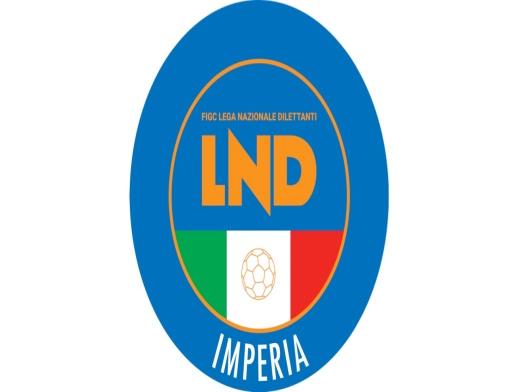 Delegazione Provinciale di Imperia                          Piazza Dante n° 11 -18100 Imperia       Tel. 0183 710698 – Fax 0183 297693                                         e.mail : cplnd.imperia@figc.it - sito internet:http://www.lnd.it         Pronto A.I.A.   329 2590100Comunicazioni della F.I.G.C.Nessuna ComunicazioneComunicazioni della L.N.D.Si allegano al presente C.U.:Comunicati Ufficiali dal n. 15 al n. 24 della L.N.D.;Circolari n. 09 e n. 10 della L.N.D..Comunicazioni del S.G.S.Nessuna Comunicazione.Comunicazioni del Comitato RegionaleConsiglio DirettivoDATE INIZIO CAMPIONATISTAGIONE SPORTIVA 2019/2020Si comunicano le sotto indicate date di inizio delle manifestazioni, precisando che il “Torneo delle Regioni”, organizzato dalla Lega Nazionale Dilettanti, si terrà nel periodo compreso tra il 24 aprile ed il 01 maggio 2020.CRITERI DI AMMISSIONE AI GIRONI DEL SABATO PRIMA CATEGORIA GIRONE “B” – SECONDA CATEGORIA GIRONE “D”I meccanismi di seguito elencati valgono per la composizione del girone “B” del Campionato di Prima Categoria e del girone “D” (di Genova) del Campionato di Seconda Categoria in caso di eccedenza di richieste per la partecipazione agli stessi.Girone “B” di Prima Categoria:Tra le Società identificate dal Consiglio Direttivo del C.R.Liguria quali partecipanti ai gironi “B” e “C” del Campionato di Prima Categoria, verrà formata una graduatoria, determinata dai punteggi più sotto riportati, comprendente quelle che al momento dell’iscrizione hanno fatto richiesta di essere ammesse al girone del sabato. Le Società partecipanti al girone “B” del Campionato di 1° Categoria che al termine della stagione sportiva 2018/2019 non sono state né promosse né retrocesse e hanno fatto richiesta di partecipare al girone del sabato per la stagione 2019/2020, manterranno il proprio diritto senza entrare nella predetta graduatoria.Le Società ammesse al campionato dopo la chiusura delle iscrizioni (c.d. “ripescate”) andranno a completare l’organico nel girone (“B” o “C”) in cui risulta disponibilità di posti.Girone “D” (Genova) di Seconda Categoria:Tra le Società in organico ai gironi “C” e “D” del Campionato di Seconda Categoria (Gironi di Genova), verrà formata una graduatoria, determinata dai punteggi più sotto riportati, comprendente quelle che al momento dell’iscrizione hanno fatto richiesta di essere ammesse al girone del sabato. Le Società partecipanti al girone “D” del Campionato di 2° Categoria che al termine della stagione sportiva 2018/2019 non sono state né promosse né retrocesse e hanno fatto richiesta di partecipare al girone del sabato per la stagione 2019/2020, manterranno il proprio diritto senza entrare nella predetta graduatoria.Le Società ammesse al campionato dopo la chiusura delle iscrizioni (c.d. “ripescate”) andranno a completare l’organico nel girone (“C” o “D”) in cui risulta disponibilità di posti.I criteri sopra indicati si applicano, adeguati alla domenica, anche nel caso in cui l’eccedenza di richieste si verificasse sui gironi “C” di 1° Categoria e/o “C” di 2° Categoria (giornata di gioco: domenica).Si specifica quanto di seguito:In caso di Società sorta da fusione nella stagione sportiva 2019/2020: i criteri di cui sopra verranno applicati alla Società avente il titolo sportivo superiore tra quelli riconosciuti alle Società che hanno dato origine alla fusione;In caso di Società sorta da fusione nelle stagioni sportive precedenti: i criteri di cui sopra verranno applicati alla Società più anziana federalmente tra quelle che hanno dato origine alla fusione;In caso di cambio di denominazione resta ferma l’applicabilità del criterio identificando la Società tramite la matricola federale.In caso di parità di punteggio, per determinare il diritto all’ammissione al girone richiesto si provvederà alla valutazione dell’anzianità federale riconosciuta dalla F.I.G.C. e costituirà titolo di preferenza la maggiore anzianità federale.ORARIO INIZIO GARECAMPIONATI DI ECCELLENZA E PROMOZIONESi comunica che il Consiglio Direttivo del Comitato Regionale Liguria, nella riunione del 17 giugno u.s., ha determinato che le gare valide per i Campionati di Eccellenza e Promozione, per la stagione sportiva 2019/2020, verranno fissate con orario di inizio alle ore 15.00.Le Società potranno accordarsi per la variazione di tale orario, fatta eccezione per le necessità di contemporaneità delle ultime due giornate, dandone comunicazione, congiuntamente, all’Ufficio Campi e Programmazione Gare (crliguria.campisportivi@lnd.it) del Comitato Regionale Liguria.MODALITA’ RECUPERI GARE RINVIATE, NON DISPUTATE, SOSPESE O DA RIPETERESi comunica che il Consiglio Direttivo del Comitato Regionale Liguria, nella riunione del 17 giugno u.s., ha confermato, per la prossima stagione sportiva, le modalità per il recupero delle gare rinviate, non disputate o sospese, che di seguito si riportano.Salvo accordi tra le Società per anticipare la data di svolgimento rispetto alle modalità sotto indicate, da comunicarsi da parte di entrambe le Società in forma scritta ed a firma del rispettivo Presidente o Dirigente con Delega di Rappresentanza, le gare rinviate, non disputate, sospese o per le quali è stata disposta la ripetizione, verranno recuperate come di seguito:La gara verrà recuperata il terzo mercoledì successivo alla data in cui avrebbe dovuto disputarsi;L’orario di inizio verrà fissato d’ufficio alle ore 18.00;In caso di concomitanze di gare sullo stesso campo, il Comitato Regionale determinerà orari ed ordine di svolgimento delle gare.Quanto sopra è da intendersi subordinato ad eventuali esigenze legate al rispetto della regolarità dei campionati, in relazione alle quali il Comitato Regionale potrà disporre i recuperi in tempi più brevi rispetto a quelli indicati.SPOSTAMENTO GARESi comunica che il Consiglio Direttivo del Comitato Regionale Liguria, nella riunione del 17 giugno u.s., ha confermato, per la prossima stagione sportiva le modalità per le richieste di spostamento delle gare pubblicate sul Comunicato Ufficiale, che di seguito si riportano.Le richieste dovranno pervenire da parte di entrambe le Società in forma scritta e a firma del rispettivo Presidente o Dirigente con Delega di Rappresentanza nei termini di seguito indicati: entro il martedì precedente la gara, se la stessa si disputa nel fine settimana, entro il giovedì antecedente la gara, se è programmata in giornata infrasettimanale;L’accettazione delle richieste, dopo l’opportuna valutazione delle motivazioni addotte, sarà di esclusiva pertinenza del Presidente del C.R.Liguria o del Segretario dello stesso per le gare di competenza del Comitato Regionale, e del Delegato Provinciale o Distrettuale per quelle facenti riferimento alle Delegazioni;Le richieste di cui al punto 1., qualora accolte, saranno gravate di una tassa di segreteria pari ad € 25,00 da addebitarsi alla Società richiedente;Non saranno accettate richieste pervenute, da una o entrambe le Società, oltre i termini di cui al punto 1. o in difetto delle modalità nello stesso indicate.OBBLIGO DI IMPIEGO DEI CALCIATORI STAGIONE SPORTIVA 2019/2020Si ricordano gli obblighi di impiego dei calciatori di prestabilite fasce d’età per la stagione sportiva 2019/2020:CAMPIONATO REGIONALE JUNIORES  STAGIONE SPORTIVA 2019/2020Si ricorda quanto segue in relazione ai calciatori “fuori quota” nel Campionato Juniores per la stagione sportiva 2019/2020:Gironi di “EccellenzaAlle gare del Campionato Regionale Juniores – Gironi di “Eccellenza”, possono partecipare i calciatori nati dal 1° gennaio 2001 in poi e che, comunque, abbiano compiuto il 15° anno di età. Sarà consentito l’impiego fino ad un massimo di 3 calciatori “fuori quota” nati dal 01.01.2000 in poi.Gironi di “2° Livello”In relazione alle gare del Campionato Regionale Juniores – Gironi di “2° Livello”, la cui gestione sarà affidata alle Delegazioni del C.R.Liguria, si comunica che la Lega Nazionale Dilettanti, a seguito di richiesta specifica del Comitato Regionale Liguria, ha rilasciato il proprio nulla osta a che possano partecipare alle stesse i calciatori nati dal 1° gennaio 2000 in poi (che, comunque, abbiano compiuto il 15° anno di età) in aggiunta a quelli appartenenti all’età istituzionale prevista, 01 gennaio 2001.Sarà consentito comunque l’impiego fino ad un massimo di 4 calciatori “fuori quota” nati dal 01.01.1999 in poi.Conduzione Tecnica delle Squadre:in relazione all’attività Juniores, giova ricordare quanto previsto dall’Art. 39/F)/Fc) del Regolamento del Settore Tecnico della F.I.G.C. in relazione alla conduzione tecnica delle squadre: “Le squadre delle società dilettantistiche che partecipano ai campionati della categoria “Juniores Regionali” e “Juniores Provinciali” devono essere affidate alla responsabilità tecnica di un Allenatore Professionista di 1a categoria‐UEFA PRO, di un Allenatore Professionista di 2a categoria‐UEFA A, di un Allenatore di Base‐UEFA B, di un Allenatore di Giovani UEFA Grassroots C, di un Allenatore dei Dilettanti Regionali o di un Allenatore Dilettante”.SegreteriaSi comunicano le disposizioni valide in materia di iscrizioni ai campionati, ricordando che è obbligatoria l’iscrizione per i Campionati regionali e provinciali di ogni categoria e disciplina sportiva tramite il sistema informatico on-line:le iscrizioni on-line dovranno essere effettuate dal sito www.lnd.it (Area Società), attraverso la pagina web di ogni Società dove sono predisposti appositi programmi in merito. Si ricorda, a tal proposito che per accedere alla propria pagina web ogni società dovrà utilizzare i propri codici di accesso (ID e PW). Qualora sussistano problemi per l’inserimento dei codici o sia stata smarrita la password, è necessario farne richiesta su carta intestata della società e a firma del Presidente (o suo delegato alla firma) a mezzo fax al numero 010876687;La guida operativa per l’utilizzo è consultabile nell’Area Società in formato .pdf;CHIUSURA ISCRIZIONI ED INVIO ON-LINE DELLA DOCUMENTAZIONE: entro il termine indicato nella colonna “Chiusura iscrizioni on line” le Società dovranno  provvedere ad effettuare e rendere definitivo l’iscrizione on line al campionatoentro il termine indicato nella colonna “Invio telematico documentazione + pagamenti” le Società dovranno provvedere a trasmettere la relativa documentazione, completa in ogni sua parte, e fornire prova dell’avvenuto pagamento, tramite il procedimento di dematerializzazione con firma elettronica.MODALITA’ DI PAGAMENTO DELLE ISCRIZIONILa modalità di pagamento delle somme relative alle iscrizioni a tutti i campionati sarà la seguente:Tramite bonifico bancario (nella cui causale vanno indicati denominazione, matricola della Società e Campionati per cui è stata fatta l’iscrizione) intestato a F.I.G.C./L.N.D. Comitato Regionale Liguria presso BANCA NAZIONALE DEL LAVORO, IBAN IT07R0100501400000000008086 entro i termini previsti e senza movimentare il portafoglio iscrizioni. Le Società potranno optare per il pagamento dell’iscrizione in forma totale o rateizzata come indicato nel documento riepilogativo dei costi; le iscrizioni andranno effettuate esclusivamente via web con il procedimento di de materializzazione dei documenti senza consegna cartacea degli stessi.Non saranno accettati altri mezzi di pagamento.Apertura: Lunedì 08 luglio 2019 – Le chiusure on-line sono fissate di default alle ore 19.00 (*) Iscrizione soltanto delle squadre che partecipano alle qualificazione per le fasi regionali (Ogni Società può iscrivere al massimo 1 squadra per ciascuna delle  quattro competizioni). Le sigle di iscrizione saranno le seguenti:AP – Fase di qualificazione al Campionato Regionale Allievi/Under 17;GP – Fase di qualificazione al Campionato Regionale Giovanissimi/Under 15;QB – Fase di qualificazione al Torneo Regionale Allievi di Fascia “B”/Under 16;QC – Fase di qualificazione al Torneo Regionale Giovanissimi di Fascia “B”/Under 14.Tutte le Società che iscriveranno delle squadre alle fasi di qualificazioni dovranno obbligatoriamente iscrivere le stesse anche alla fase successiva.Per le Società che non ottempereranno a quanto sopra disposto verrà comminata un’ammenda pari ad € 100,00 per ogni squadra non iscritta.Le squadre già ammesse ai Campionati/Tornei Regionali, fatte salve le eventuali preclusioni, verranno iscritte d’ufficio alle rispettive competizioni regionali salvo espressa rinuncia, da comunicarsi in forma scritta entro lunedì 22 luglio 2019.(**) L’apertura delle sopra indicate iscrizioni è fissata a giovedì 25 luglio 2019.(***) In relazione all’attività autunnale è data facoltà alle Delegazioni di programmare la chiusura delle iscrizioni e, conseguentemente, lo svolgimento dell’attività stessa, in due momenti distinti sulla base delle eventuali richieste pervenute dalle Società in tal senso.ESTRATTI CONTO SOCIETARI – STAGIONE SPORTIVA 2018/2019Si ricorda alle Società che sono consultabili presso le rispettive “Aree Societarie” gli estratti conto del Comitato Regionale Liguria ed il dettaglio degli addebiti della Segreteria Federale (già comunque addebitato e incorporato nel primo documento relativo al C.R.Liguria) che, pertanto, come nelle scorse stagioni sportive, non saranno inviati in forma cartacea.DOCUMENTAZIONE NECESSARIA PER L’ISCRIZIONESi ricorda che, ai sensi dell’art. 28 del Regolamento della Lega Nazionale Dilettanti, costituiscono condizioni inderogabili per l’iscrizione ai Campionati regionali e provinciali:La disponibilità di un impianto di gioco omologato, dotato dei requisiti previsti dall’Art. 31 del Regolamento della Lega Nazionale Dilettanti – si ricorda che anche le Società proprietarie o gestrici dell’impianto sportivo sono tenute comunque a presentare la dichiarazione di disponibilità dell’impianto di gioco – si rimanda a quanto disposto dal C.U. 01 punto 31) della Lega Nazionale Dilettanti;L’inesistenza di situazioni debitorie nei confronti di Enti Federali, Società e tesserati (a tal proposito si ricorda che) “In presenza di decisioni della Commissione Accordi Economici divenute definitive entro il 31 maggio di ciascuna stagione sportiva nonché, sempre entro il predetto termine, in presenza di decisioni anch’esse divenute definitive del Tribunale Federale Nazionale – Sezione Vertenze Economiche, della Commissione Premi e del Collegio Arbitrale presso la L.N.D., le somme poste a carico delle Società devono essere integralmente corrisposte agli aventi diritto entro il termine annualmente fissato per l’iscrizione al rispettivo campionato (cfr. Circolare n. 48 della L.N.D. del 2 Maggio 2019)”;Il versamento delle somme dovute a titolo di diritti ed oneri finanziari.Fatto salvo quanto sopra espresso si precisa quanto segue:SOMME DA VERSARE ISCRIZIONI ON LINELe somme relative a:eventuale debito stagione precedentediritti di iscrizione al campionatotassa associativadevono essere corrisposte nella loro totalità. Dilettanti ha concesso, altresì, la facoltà ad ogni Comitato di attuare una forma di rateizzazione, fissando nel contempo una percentuale minima al di sotto della quale lo stesso non possa scendere, per le somme da versare in relazione a:spese assicurative giocatorispese assicurative dirigentispese organizzative e di tesseramento.D. ha inoltre chiarito come sotto la voce “spese assicurative giocatori” siano considerate le pure spese assicurative individuate nell’estratto conto della Segreteria Federale con il costo capitario di € 29,00, mentre le spese accessorie di gestione del tesseramento dovranno essere ricomprese nella voce “spese organizzative e di tesseramento”.Il versamento da effettuare relativo alle spese assicurative calciatori farà riferimento al numero di tesserati in carico ad ogni società alla data del 30 giugno 2018 e sarà visibile, per ciascuna società, esclusivamente sulla pagina societaria del programma iscrizioni.La percentuale di rateizzazione fissata, in relazione alle voci “”Acconto spese assicurative calciatori” (Colonna E tabella costi iscrizioni), “Acconto spese assicurative dirigenti” (Colonna C tabella costi iscrizioni) e “Acconto spese organizzative e tesseramenti” (Colonna D tabella costi iscrizioni) è pari al 50% degli importi dovuti.Le società che aderiranno al pagamento rateizzato dovranno provvedere al saldo della seconda rata entro il prossimo 15 dicembre 2019.Al momento dell’iscrizione on-line, al termine della procedura, verrà prodotto un documento nel quale saranno evidenziate, automaticamente, sia il totale da versare per l’intera iscrizione che la parte da versare qualora  opti per la forma di pagamento rateizzata.CALCIO A 11 MASCHILE:CALCIO FEMMINILE (*):CALCIO A CINQUE:(*) C.U. n. 01 della L.N.D. – stagione sportiva 2019/2020:Terza CategoriaAlle Società della L.N.D. che si affilieranno alla F.I.G.C. nella Stagione Sportiva 2019/2020 e parteciperanno con una propria squadra ai Campionati di Terza Categoria sarà riconosciuta la gratuità dei diritti di iscrizione a detti Campionati. Tale gratuità è, altresì, riconosciuta: - alle Società che nella Stagione Sportiva 2019/2020 verranno autorizzate a effettuare il cambio di status da S.G.S. “pure” a L.N.D., qualora nella medesima Stagione Sportiva 2019/2020 si iscrivano con una propria squadra a Campionati di Terza Categoria; - alle Società già affiliate alla F.I.G.C. e partecipanti nella Stagione Sportiva 2018 – 2019 ad attività Juniores “pura”, qualora nella Stagione Sportiva 2019/2020 si iscrivano con una propria squadra a Campionati di Terza Categoria.Calcio a 11 FemminileLe Società della L.N.D. partecipanti ai Campionati Nazionali, Regionali e Provinciali di Calcio a undici maschile possono, facoltativamente, partecipare con una propria squadra ai Campionati Regionali o Provinciali di Calcio a 11 Femminile organizzati dai Comitati Regionali, con l’osservanza delle disposizioni all’uopo previste. Alle Società che si avvarranno di tale facoltà, per la prima volta, nella Stagione Sportiva 2019/2020, verrà riconosciuta la gratuità dei diritti di iscrizione al Campionato Regionale o Provinciale di Calcio a 11 Femminile, quale concorso alla diffusione e promozione dell’attività femminile sul territorio. Detta gratuità si applica anche alle Società di Calcio a 11 maschile che, affiliate alla F.I.G.C. nella Stagione Sportiva 2019/2020, intendano partecipare con una propria squadra a Campionati di Calcio a 11 Femminile. Si applica, inoltre, alle Società che, affiliate alla F.I.G.C. nella Stagione Sportiva 2019/2020, intendano partecipare con una propria squadra esclusivamente a Campionati di Calcio a 11 Femminile. Tale gratuità è, altresì, riconosciuta alle Società che nella Stagione Sportiva 2019/2020 verranno autorizzate a effettuare il cambio di status da S.G.S. “pure” a L.N.D., qualora nella medesima Stagione Sportiva 2019/2020 si iscrivano con una propria squadra a Campionati Regionali o Provinciali di Calcio a 11 Femminile.Campionato Provinciale di Calcio a Cinque Maschile di Serie D.Le Società della L.N.D. partecipanti ai Campionati Nazionali, Regionali e Provinciali di Calcio a undici maschile e femminile possono, facoltativamente, partecipare con una propria squadra ai Campionati di Calcio a Cinque maschile, organizzati dai Comitati Regionali, con l’osservanza delle disposizioni all’uopo previste. Alle Società che si avvarranno di tale facoltà, per la prima volta, nella Stagione Sportiva 2019/2020, verrà riconosciuta la gratuità dei diritti di iscrizione al Campionato Provinciale di Calcio a Cinque Maschile di Serie D. Detta gratuità si applica anche alle Società “pure” di Calcio a Cinque maschile e femminile affiliate nella Stagione Sportiva 2019/2020, nonché alle Società di Calcio a 11 maschile e femminile che, affiliate alla F.I.G.C. nella medesima Stagione Sportiva, intendano partecipare con una propria squadra anche al Campionato Provinciale di Calcio a Cinque Maschile di Serie D. Tale gratuità è, altresì, riconosciuta alle Società che nella Stagione Sportiva 2019/2020 verranno autorizzate a effettuare il cambio di status da S.G.S. “pure” a L.N.D., qualora nella medesima Stagione Sportiva 2019/2020 si iscrivano con una propria squadra al Campionato Provinciale di Calcio a Cinque Maschile di Serie D.Campionati di Calcio a Cinque FemminileLe Società della L.N.D. partecipanti ai Campionati Nazionali, Regionali e Provinciali di Calcio a undici maschile e di Calcio a Cinque maschile possono, facoltativamente, partecipare con una propria squadra ai Campionati di Calcio a Cinque Femminile, organizzati dai Comitati Regionali, con l’osservanza delle disposizioni all’uopo previste. Alle Società che si avvarranno di tale facoltà, per la prima volta, nella Stagione Sportiva 2019/2020, verrà riconosciuta la gratuità dei diritti di iscrizione al Campionato Regionale o Provinciale di Calcio a Cinque Femminile, quale concorso alla diffusione e promozione dell’attività femminile sul territorio. Detta gratuità si applica anche alle Società “pure” di Calcio a Cinque Femminile affiliate nella Stagione Sportiva  2019/2020, nonché alle Società di Calcio a 11 maschile e di Calcio a Cinque maschile che, affiliate alla F.I.G.C. nella medesima Stagione Sportiva, intendano partecipare con una propria squadra anche al Campionato di Calcio a Cinque Maschile Serie D o al Campionato di Calcio a Cinque Femminile. Tale gratuità è, altresì, riconosciuta alle Società che nella Stagione Sportiva 2019/2020 verranno autorizzate a effettuare il cambio di status da S.G.S. “pure” a L.N.D., qualora nella medesima Stagione Sportiva 2019-2020 si iscrivano con una propria squadra a Campionati Regionali o Provinciali di Calcio a Cinque Femminile.COSTI DI ISCRIZIONE CAMPIONATI DI SETTORE GIOVANILE – SOMME DA VERSARE PER LE ISCRIZIONI ON LINESOMMA DA CORRISPONDERE NELLA SUA TOTALITA’ O RATEIZZATA:SOMME DA CORRISPONDERE NELLA LORO TOTALITA’:DISPOSIZIONI IN ORDINE AI PAGAMENTI SUI CONTI CORRENTI DEL COMITATO REGIONALESi trascrivono, di seguito, le modalità da seguire per i pagamenti tramite bonifici sui Conti Correnti del Comitato Regionale Liguria:C/C PRESSO BANCA NAZIONALE DEL LAVORO, IBAN IT07R0100501400000000008086:da utilizzarsi esclusivamente per il pagamento delle iscrizioni e le ricariche del portafoglio tesseramentiC/C PRESSO BANCA UNICREDIT, IBAN I76P0200801400000100385993:da utilizzarsi per il pagamento di tutte le altre operazione (tasse tornei, tasse reclamo, ecc.)RICARICA PORTAFOGLIO TESSERAMENTIIn relazione al portafoglio tesseramenti, evidenziando come nell’Area Società siano indicate tutte le diverse modalità di ricarica, si ritiene opportuno precisare quanto segue per la miglior gestione possibile delle stesse:Ricarica tramite bonifico bancario: nella causale vanno indicati denominazione e matricola della Società, lo stesso deve essere intestato a F.I.G.C./L.N.D. Comitato Regionale Liguria presso BANCA NAZIONALE DEL LAVORO, IBAN IT07R0100501400000000008086. Questa modalità di ricarica necessita:dell’inserimento, nell’Area Società, della richiesta di ricarica portafoglio tesseramenti;della successiva ratifica da parte dell’Ufficio Amministrativo del C.R.L. che avverrà non prima del momento in cui il bonifico sarà accreditato sul c/c relativo all’IBAN di cui sopra;Ricarica tramite POS Virtuale o bonifico "MyBank”: sia nel caso di transazione a mezzo carta di credito che di bonifico MyBank, al momento della conferma della transazione da parte del circuito bancario, la disponibilità delle somme sul portafoglio della società e' immediata e necessita  dell’inserimento nell’Area Società della richiesta di ricarica ma non necessita della ratifica da parte dell’Ufficio Amministrativo del C.R.L.;Ricarica tramite MAV Light: pagabili presso ogni sportello bancario, senza limiti di spesa, o presso le ricevitorie SISAL con un limite per la transazione di 1200,00 euro, non presso gli sportelli postali; la disponibilità delle somme sul portafoglio varia in funzione del momento e del circuito in cui la società dispone il pagamento. Questa modalità di ricarica necessita:dell’inserimento, nell’Area Società, della richiesta di ricarica portafoglio tesseramenti;della successiva ratifica da parte dell’Ufficio Amministrativo del C.R.L. che avverrà non prima del momento in cui il bonifico sarà accreditato sul c/c relativo all’IBAN di cui sopra.NUOVO PORTALE TESSERAMENTO F.I.G.C.In relazione all’avvio della prossima stagione sportiva, si comunica che come anticipato, a partire da lunedì 1° luglio 2019, le pratiche di tesseramento di competenza dell’Ufficio Tesseramento Centrale FIGC, ovvero:Primo tesseramento di calciatori stranieri minorenni dai 10 anni in su in base ad art.19 FIFAPrimo tesseramento di calciatori stranieri minorenni dai 10 anni in su in base a Legge Bilancio 2018Trasferimento internazionale di calciatori minorenni dai 10 in suPrimo tesseramento di calciatori stranieri maggiorenniTrasferimento internazionale di calciatori maggiorenniDovranno essere effettuate dalla società tramite il Portale Servizi Figc, raggiungibile all’indirizzo https://portaleservizi.figc.itLe società dilettantistiche che avranno necessità di depositare tali tipologie di pratiche di tesseramento, attivando la funzione “Attiva Utenza” in home page, riceveranno le credenziali di accesso alla piattaforma dedicata, che saranno recapitate all’indirizzo di posta elettronica del legale rappresentante della società.Per qualunque necessità di chiarimento o supporto tecnico, sarà disponibile un servizio di assistenza al seguente indirizzo: supportotecnico@figc.it MICROCREDITOSTAGIONE SPORTIVA 2019/2020Al fine di favorire una fattiva collaborazione tra  Dilettanti – Comitato Regionale Liguria e UniCredit SpA, viene riservato alle Società iscritte ed iscrivende della Liguria un prodotto di finanziamento avente le seguenti caratteristiche:Forma tecnica: finanziamento chirografario CreditPiù;Importo massimo: euro 10.000,00 (diecimila/00) complessivi per le finalità di cui al successivo punto;Destinazione:Sostenimento delle spese di iscrizione al campionato di competenza stagione calcistica 2019/2020Acquisto documentato di attrezzature sportive per l’importo massimo di euro 3.000,00;Durata ammortamento: massimo 12 rate mensili;Tasso Variabile: Euribor 3 mesi maggiorato di uno spread massimo di 3,90;Tasso Fisso: Eurlrs di periodo maggiorato di uno spread massimo di 3,90%; Spese di istruttoria: 0.50% sull’importo erogato, minimo euro 50.Per ogni altra informazione sulle caratteristiche del finanziamento si rimanda alle schede prodotto ed ai Fogli Informativi tempo per tempo previsti disponibili presso le Agenzie UniCredit e/o sul sito internet www.unicredit.it.Le richieste di finanziamento dovranno essere presentate dalla Società Sportiva Dilettantistica o Associazione Sportiva Dilettantistica interessata all’agenzia UniCredit di riferimento, unitamente alla richiesta di iscrizione al campionato di appartenenza ed alla comunicazione del Comitato Regionale Ligure – Lega Nazionale Dilettanti – F.I.G.C. contenente gli importi che la stessa deve versare per l’iscrizione medesima.Relativamente alle altre finalità di spesa dovrà essere fornita opportuna documentazione comprovante la destinazione delle stesse.L’agenzia UniCredit provvederà alla valutazione della richiesta a suo insindacabile giudizio e ne comunicherà il relativo esito al richiedente. Varranno le considerazioni di copertura dei rischi da assumere nel rispetto delle nostre policies creditizie.Il finanziamento verrà erogato su conto corrente intestato alla richiedente, dal gennaio 2019 esentabile, che provvederà ad effettuare bonifico della somma prevista per l’iscrizione alla Lega Nazionale Dilettanti e alle forniture aggiuntive previste in copertura, defibrillatore e attrezzatura sportiva. potrà apportare modifiche alle condizioni economiche ed alle caratteristiche del finanziamento e nelle pattuizioni che da esso ne derivino dandone comunicazione scritta alla Lega Nazionale Dilettanti – Comitato Regionale Ligure.COPPA ITALIASTAGIONE SPORTIVA 2019/2020Si ricorda che la 54° Coppa Italia Dilettanti è riservata alle Società partecipanti ai Campionati di Eccellenza e Promozione, pertanto dovranno iscriversi le 16 Società di Eccellenza e le 32 di Promozione con le modalità di cui al presente Comunicato Ufficiale, ribadite con comunicazione inviata a mezzo posta elettronica alle Società interessate in data 08 luglio 2019; la quota di partecipazione è fissata in € 150,00.Alle Società iscritte che dovessero rinunciare alla disputa della Coppa Italia dopo la pubblicazione dei gironi verrà inflitta un’ammenda di € 750,00. verrà organizzata separatamente per le Società di Eccellenza e quelle di Promozione.Vincente “Coppa Italia Eccellenza”: acquisirà il diritto a partecipare alla fase nazionale della “Coppa Italia Dilettanti” la cui vincente – Art. 49/c)/1) N.O.I.F. – “Acquisirà inoltre il titolo sportivo alla ammissione al Campionato Nazionale Dilettanti la squadra di Eccellenza vincitrice la Coppa Italia Dilettanti – Fase Nazionale – …omissis…“;Vincente “Coppa Italia Promozione”: alla Società vincente verrà riconosciuto un contributo pari agli oneri di iscrizione del Campionato di Promozione della stagione sportiva in cui è stata vinta la Coppa. Il contributo di cui al punto precedente sarà erogato, alla Società avente diritto, successivamente alla formalizzazione ed al pagamento di quanto previsto dalla tabella “Riepilogo Costi” dell’iscrizione al Campionato di competenza della stagione sportiva successiva.Date di svolgimento Coppa Italia Eccellenza e Coppa Italia PromozionePrimo Turno – 4 quadrangolari per la Coppa Italia di Eccellenza ed 8 quadrangolari per la Coppa Italia di Promozione, da disputarsi con gare di sola andata nelle seguenti date: 25 agosto, 01 e 08 settembre 2019.Secondo Turno – gare uniche in campo neutro: mercoledì 30 ottobre 2019Coppa Italia Eccellenza – Semifinali;Coppa Italia Promozione – Quarti di Finale;Terzo Turno – gare uniche in campo neutro: domenica 05 gennaio 2020Coppa Italia Eccellenza – Finale;Coppa Italia Promozione – Semifinali;Quarto Turno – gara unica in campo neutro: domenica 03 maggio 2020Coppa Italia Promozione – Finale.I regolamenti delle manifestazioni saranno pubblicati su un prossimo Comunicato Ufficiale.COPPA REGIONE STAGIONE SPORTIVA 2017/2018Si ricorda che dalla corrente stagione sportiva, la Coppa Regione verrà organizzata distintamente per ciascuna delle tre categorie: Prima Categoria – Seconda Categoria – Terza Categoria.Le Società che intendono partecipare alla Coppa Regione 2019/2020 dovranno provvedere a formalizzare le iscrizioni nei termini precedentemente indicati; la quota di partecipazione è fissata in € 150,00.Vincente “Coppa Liguria 1° Categoria”: alla Società vincente verrà riconosciuto un contributo pari agli oneri di iscrizione del Campionato di Prima Categoria della stagione sportiva in cui è stata vinta la Coppa;Vincente “Coppa Liguria 2° Categoria”: alla Società vincente verrà riconosciuto un contributo pari agli oneri di iscrizione del Campionato di Seconda Categoria della stagione sportiva in cui è stata vinta la Coppa;Vincente “Coppa Liguria 3° Categoria”: alla Società vincente verrà riconosciuto un contributo pari agli oneri di iscrizione del Campionato di Terza Categoria della stagione sportiva in cui è stata vinta la Coppa.I contributi di cui ai punti precedenti saranno erogati, alle Società aventi diritto, successivamente alla formalizzazione ed al pagamento di quanto previsto dalla tabella “Riepilogo Costi” dell’iscrizione al Campionato di competenza della stagione sportiva successiva.I regolamenti delle manifestazioni saranno pubblicati su un prossimo Comunicato Ufficiale.Date di svolgimento Coppa Liguria 1° Categoria:Primo Turno:Gli altri turni saranno previsti in giornate infrasettimanali.Date di svolgimento Coppa Liguria 2° CategoriaPrimo Turno:Gli altri turni saranno previsti in giornate infrasettimanali.Date di svolgimento Coppa Liguria 3° CategoriaLe date di svolgimento della Coppa Liguria 3° Categoria saranno definite alla chiusura delle iscrizioni al relativo Campionato.TERMINI E MODALITA’ STABILITI DALLA LEGA NAZIONALE DILETTANTI PER L’INVIO DELLE LISTE DI SVINCOLO, PER LE VARIAZIONI DI TESSERAMENTO E PER I TRASFERIMENTI FRA SOCIETA’ DEL SETTORE DILETTANTISTICO E FRA QUESTE E SOCIETA’ DEL SETTORE PROFESSIONISTICO, DA VALERE PER  2019/2020Le operazioni di seguito elencate sono preliminarmente effettuate,per via telematica, secondo le procedure stabilite dalla Lega Nazionale Dilettanti. La data di deposito telematico (apposizione della firma elettronica) delle richieste di tesseramento presso i Comitati, La Divisione Calcio a Cinque e i Dipartimenti Interregionale e Calcio Femminile di competenza, entro i termini fissati, stabilisce ad ogni effetto la decorrenza del tesseramento. Per i casi in cui è previsto il deposito o la spedizione in modalità cartacea, a mezzo plico postale, alla F.I.G.C., la decorrenza è stabilita a far data dalla comunicazione della F.I.G.C.. 1. Variazioni di tesseramentoLe variazioni di tesseramento possono essere inoltrate con le modalità e nei termini, come di seguito riportati:a) Calciatori “giovani dilettanti”Il tesseramento dei calciatori "giovani dilettanti" (primo tesseramento o tesseramento a seguito di svincolo) può essere richiesto, in deroga all’art. 39.1 delle N.O.I.F., fino a venerdì 29 maggio 2020 (ore 19.00).La data di deposito telematico delle richieste (apposizione firma elettronica) presso i Comitati, la Divisione Calcio a Cinque e i Dipartimenti Interregionale e Calcio Femminile di competenza, entro i termini fissati,stabilisce ad ogni effetto la decorrenza del tesseramento.b) Calciatori “non professionisti”Il tesseramento di calciatori "non professionisti" (primo tesseramento o tesseramento a seguito di svincolo), può essere effettuato:- da lunedì 1 luglio 2019 a martedì 31 marzo 2020 (ore 19.00)La data di deposito telematico delle richieste (apposizione firma elettronica) presso i Comitati, la Divisione Calcio a Cinque e i Dipartimenti Interregionale e Calcio Femminile di competenza, entro i termini fissati,stabilisce ad ogni effetto la decorrenza del tesseramento.c) Stipulazione rapporto professionistico da parte di calciatori “non professionisti” – art. 113 N.O.I.F.I calciatori tesserati per Società associate alla Lega Nazionale Dilettanti, che abbiano raggiunto l'età prevista dall'art. 28 delle N.O.I.F., possono sottoscrivere un contratto da professionista per società di Serie A, B, Serie C e richiedere il conseguente tesseramento:- da lunedì 1° luglio 2019 a mercoledì 31 luglio 2019 (ore 20.00) - autonoma sottoscrizione- Art. 113 N.O.I.F.- da giovedì 1° agosto 2019 a lunedì 2 settembre 2019 (ore 20.00) – con consenso della società dilettantistica - da giovedì 2°gennaio 2020 a venerdì 31 gennaio 2020 (ore 20.00) – con consenso della società dilettantistica La variazione di tesseramento dovrà essere depositata presso la piattaforma federale telematica nei suddetti termini.2. Trasferimento di calciatori “giovani dilettanti” e “non professionisti” tra società partecipanti ai Campionati organizzati dalla Lega Nazionale DilettantiIl trasferimento di un calciatore "giovane dilettante" o "non professionista" nell'ambito delle Società partecipanti ai Campionati organizzati dalla Lega Nazionale Dilettanti può avvenire nei seguenti distinti periodi:a) da lunedì 1° luglio 2019 a venerdì 13 settembre 2019 (ore 19.00)b) da lunedì 2° dicembre 2019 a lunedì 23 dicembre 2019 (ore 19.00)Nell'ipotesi b) le modalità sono quelle previste per i trasferimenti suppletivi (art. 104 delle N.O.I.F.)Le liste di trasferimento devono essere depositate per via telematica presso i Comitati, la Divisione Calcio a Cinque e ai Dipartimenti Interregionale e Calcio Femminile di competenza ad opera della società cessionaria entro i termini sopra stabiliti. Il tesseramento per  cessionaria decorre dalla data di deposito telematico (apposizione della firma elettronica) delle richieste entro i termini fissati  .3. Trasferimenti di calciatori “Giovani dilettanti" da società dilettantistiche a società di Serie A, B,  Serie CIl trasferimento di un calciatore "giovane dilettante", nei limiti di età di cui all'art. 100 delle N.O.I.F., da società dilettantistiche a società di Serie A, B e Serie C può avvenire nei seguenti distinti periodi:a) da lunedì 1 luglio 2019 a lunedì 2 settembre 2019 (ore 20.00)b) da giovedì 2 gennaio 2020 a venerdì 31 gennaio 2020 (ore 20.00)Nella ipotesi a) il trasferimento deve avvenire nel rispetto delle norme di cui all'art. 39 delle N.O.I.F..Nella ipotesi b) le modalità sono quelle previste per i trasferimenti suppletivi (art. 104 delle N.O.I.F.).La variazione di tesseramento dovrà pervenire o essere depositata nei suddetti termini.4. Trasferimenti di calciatori "Giovani di Serie” da Società di Serie A, B e Serie C a società dilettantisticheIl trasferimento di un calciatore "Giovane di Serie" da società di Serie A, Serie B, Serie C a società dilettantistiche, può avvenire nei seguenti distinti periodi:a) da lunedì 1° luglio 2019 a lunedì 2 settembre 2019 (ore 20.00)b) da giovedì 2 gennaio 2020 a venerdì 31 gennaio 2020 (ore 20.00)Nella ipotesi a) il trasferimento deve avvenire nel rispetto delle norme di cui all’art. 39 delle N.O.I.F..Nella ipotesi b) le modalità sono quelle previste per i trasferimenti suppletivi (art. 104 delle N.O.I.F.).Le liste di trasferimento sono redatte per via telematica secondo le procedure stabilite dalla Lega Nazionale Dilettanti ad opera della società cessionaria. La data di deposito telematico (apposizione della firma elettronica) sempre ad opera della società cessionaria, delle richieste di tesseramento presso i Comitati, alla Divisione Calcio a Cinque e ai Dipartimenti Interregionale e Calcio Femminile di competenza entro i termini fissati stabilisce ad ogni effetto la decorrenza del tesseramentoi.5. Risoluzione consensuale dei trasferimenti e delle cessioni a titolo temporaneo – Art.103 bis NOIFLa risoluzione consensuale dei trasferimenti a titolo temporaneo, per i calciatori “non professionisti” e “giovani dilettanti” deve avvenire nel rispetto dell’art.103 bis, comma 2, delle NOIF.6. Richiesta di tesseramento calciatori professionisti che hanno risolto per qualsiasi ragione il rapporto contrattualeLe società appartenenti alla Lega Nazionale Dilettanti possono richiedere il tesseramento di calciatori italiani e stranieri che hanno risolto per qualsiasi ragione il proprio rapporto contrattuale nel seguente periodo- da lunedì 1° luglio 2019 a venerdì 31 gennaio 2020 (ore 20.00)E’ fatto salvo 	quanto previsto dall’art.40 quater e all’art.40 quinquies delle NOIFLe richieste di tesseramento devono essere depositate presso la piattaforma telematica della Lega Nazionale Dilettanti (apposizione della firma elettronica ).Il tesseramento decorre dalla data di deposito telematico ( apposizione della firma elettronica ) delle richieste entro i termini fissati .Un calciatore tesserato come professionista non può essere tesserato come dilettante prima che siano trascorsi almeno 30 giorni da quando abbia disputato la sua ultima partita come professionista.7. Calciatori provenienti da Federazione estera e primo tesseramento di calciatori stranieri mai tesserati all’esteroCalciatori stranieriLe società appartenenti alla Lega Nazionale Dilettanti possono richiedere il tesseramento, entro il 31 gennaio 2020, e schierare in campo calciatori stranieri, sia extra-comunitari che comunitari, provenienti da Federazioni estere, nei limiti e alle condizioni di cui agli artt. 40 quater e 40 quinquies delle N.O.I.F. Ai sensi del regolamento FIFA sullo Status e il Trasferimento dei Calciatori è fatto divieto alle Società dilettantistiche di acquisire a titolo temporaneo calciatori provenienti da Federazione estera.Fatto salvo quanto previsto all’art. 40 quinquies delle N.O.I.F., i calciatori stranieri, residenti in Italia, di età superiore ai 16 anni, che non siano mai stati tesserati per Federazione estera e che richiedono il tesseramento per società della L.N.D. sono parificati, ai fini del tesseramento, dei trasferimenti e degli svincoli, ai calciatori italiani.Tali richieste di tesseramento devono essere depositate  all’Ufficio tesseramento della F.I.G.C. presso la piattaforma federale telematica. La decorrenza del tesseramento è stabilita, ad ogni effetto, a partire dalla data di autorizzazione rilasciata dallo stesso Ufficio Tesseramento della F.I.G.C.. A partire dalla stagione sportiva successiva al suddetto tesseramento, le richieste di tesseramento dovranno essere depositato tramite la piattaforma telematica della Lega Nazionale Dilettanti presso i Comitati,  e i Dipartimenti di competenza delle Società interessate, ai sensi dell’art. 40 quater e 40 quinquies delle N.O.I.F.Un calciatore tesserato come professionista non può essere tesserato come dilettante prima che siano trascorsi almeno 30 giorni da quando abbia disputato la sua ultima partita come professionista.b) Calciatori italianiLe società appartenenti alla Lega Nazionale Dilettanti possono richiedere il tesseramento , entro venerdì 31 gennaio 2020, di calciatori italiani provenienti da Federazioni estere, con ultimo tesseramento da professionista, nonché richiedere il tesseramento, entro martedì 31 marzo 2020, di calciatori italiani dilettanti provenienti da Federazioni estere. E’ fatto salvo quanto previsto all’art. 40 quater, comma 2, delle N.O.I.F. e all’art. 40 quinquies, comma 4, delle N.O.I.F.Le richieste di tesseramento di calciatori italiani provenienti da Federazione estera devono essere depositate all’Ufficio Tesseramento della F.I.G.C. presso la piattaforma federale telematica. La decorrenza di tale tesseramento è stabilita ad ogni effetto, a partire dalla data di autorizzazione rilasciata dallo stesso Ufficio Tesseramento della F.I.G.C..Un calciatore tesserato come professionista non può essere tesserato come dilettante prima che siano trascorsi almeno 30 giorni da quando abbia disputato la sua ultima partita come professionista.8. Termini annuali richiesti dalle norme regolamentariVengono fissati i seguenti termini per le diverse previsioni regolamentari soggette a determinazioni annuali:Conversione del trasferimento temporaneo in trasferimento definitivo – Art. 101 comma 5 delle N.O.I.F.Negli accordi di trasferimento a titolo temporaneo di calciatori non professionisti, giovani dilettanti e giovani di serie può essere riconosciuto il diritto di mutare il titolo del trasferimento da temporaneo a definitivo.Detto diritto, previo accordo tra le parti interessate, può essere esercitato nei seguenti periodi:a) Accordi di trasferimento a titolo temporaneo dei calciatori “giovani di serie” da società professionistiche a società dilettantistiche: - da lunedì 1° luglio 2019 a lunedì 2 settembre 2019 (ore 20.00) - da giovedì 2° gennaio 2020 a venerdì 31 gennaio 2020 (ore 20.00) b) Accordi di trasferimento a titolo temporaneo dei calciatori “giovani dilettanti”  da società dilettantistiche a società professionistiche: - da lunedì 1° luglio 2019 a lunedì 2 settembre 2019 (ore 20.00) - da giovedì 2° gennaio 2020 a venerdì 31 gennaio 2020 (ore 20.00) c) Accordi di trasferimento a titolo temporaneo dei calciatori non professionisti” e “giovani dilettanti”  tra società dilettantistiche: - da lunedì 1° luglio 2019 a venerdì 13 settembre 2019 (ore 19.00) - da lunedì 2° dicembre 2019 a lunedì 23 dicembre 2019 (ore 19.00) b) Art. 107 delle N.O.I.F. (Svincolo per rinuncia)Le liste di svincolo da parte di società dilettantistiche per calciatori "non professionisti" e "giovani dilettanti", devono essere depositate tramite la piattaforma telematica Lega Nazionale Dilettanti presso i Comitati, alla Divisione Calcio a Cinque, ai Dipartimenti Interregionale e Calcio Femminile di competenza entro i termini sottoindicati :- da lunedì 1° luglio 2019 a lunedì 15 luglio 2019 (ore 19.00) (vale data del deposito telematico delle richieste – apposizione della firma elettronica – sempre che le stesse pervengano entro e non oltre i termini sopraindicati ).Liste di svincolo suppletive- da lunedì 2° dicembre 2019 a mercoledì 11 dicembre 2019 (ore 19.00)(vale data del deposito telematico delle richieste – apposizione della firma elettronica – sempre che le stesse pervengano entro e non oltre i termini sopraindicati ).Il tesseramento dei calciatori svincolati in questo periodo deve avvenire a far data da giovedì 12 dicembre 2019.c) Art. 117 comma 5 delle N.O.I.F. Un eventuale nuovo contratto da professionista a seguito di risoluzione del rapporto contrattuale conseguente a retrocessione della società dal Campionato Serie C della Stagione Sportiva 2018/19 al Campionato Nazionale Serie D, può essere sottoscritto:a) da lunedì 1° luglio 2019 a lunedì 2 settembre 2019 (ore 20.00) – autonoma sottoscrizioneb) da giovedì 2° gennaio 2020 a venerdì 31 gennaio 2020 (ore 20.00) – con consenso della società dilettantistica.La variazione di tesseramento dovrà essere depositata presso la piattaforma federale telematica nei suddetti termini.d) Art. 108 delle N.O.I.F. (svincolo per accordo) Il deposito degli accordi di svincolo, presso i Comitati,  a Cinque e i Dipartimenti Interregionale e Calcio Femminile di competenza, dovrà avvenire entro 20 giorni dalla stipulazione e comunque entro e non oltre lunedì 15 giugno 2020 (ore 19.00).Gli Organi federali competenti provvederanno allo svincolo a far data da mercoledì 1 luglio 2020.TERMINI E MODALITA’ PER L’INVIO DELLE LISTE DI SVINCOLO DI CALCIATORI“GIOVANI”Art. 107 delle N.O.I.F. (svincolo per rinuncia)I calciatori “Giovani” tesserati con vincolo annuale entro il 30 novembre possono essere inclusi in lista di svincolo da trasmettere per via telematica ai Comitati di competenza entro i termini stabiliti: - da lunedì 2 dicembre 2019 a mercoledì 11 dicembre 2019 (ore 19.00).Il tesseramento dei calciatori svincolati in questo periodo deve avvenire a far data da giovedì 12 dicembre 2019.TERMINI E MODALITA’ PER LE VARIAZIONI DI ATTIVITA’ – Art. 118 delle N.O.I.F.Per  2019/2020, il termine fissato per l’invio o il deposito delle richieste di variazione di attività ai sensi dell’art. 118 delle NOIF è da lunedì 1° luglio 2019 a venerdì 13 settembre  2019 (ore 19.00).In allegato al Comunicato Ufficiale n. 78 del 13.06.2019 è stato pubblicato il bando relativo alla Terza Edizione del Corso di Perfezionamento in “DIRITTO SPORTIVO E PENALE DELLO SPORT” e la relativa brochure di presentazione.Il Corso si articola in complessive 68 ore di formazione, si terrà da novembre 2019 a marzo 2020, e si propone di offrire una disamina generale e sistematica degli aspetti legislativi, istituzionali e ordinamentali in genere del fenomeno sportivo (tra cui per es. la contrattualistica sportiva, aspetti fiscali, rapporti di lavoro sportivo, marketing, sponsorizzazioni ecc.) e delle molteplici conseguenze giuridiche che investono il mondo dello sport con particolare attenzione alle problematiche di natura penale (doping, frode sportiva, illeciti gestionali, reati tributari, reati societari ecc).L’obiettivo formativo è quello di fornire agli operatori del settore le adeguate conoscenze giuridico-sportive per operare con la massima competenza nei rispettivi ambiti professionali.L’iniziativa  si rivolge principalmente a operatori nel settore sportivo (es. dirigenti sportivi, segretari sportivi,  atleti, allenatori, istruttori e altri tesserati di FSN, società e  associazioni sportive, agenti ed intermediari sportivi,  avvocati, dottori commercialisti ed esperti contabili, giornalisti, consulenti del lavoro, Forze dell’Ordine, ecc.)Il termine di iscrizione al Corso scade il 23 ottobre 2019 ore 12.00, mentre il bando per laureati e diplomati con tutti i termini e le modalità di iscrizione è reperibile al seguente link: http://giurisprudenza.unige.it/node/1935Info a:  corsodirittosportivo.unige@gmail.comTribunale Federale TerritorialeTF 07 – TRIBUNALE FEDERALE PRESSO IL COMITATO REGIONALE LIGURIA, Primo Collegio, composto dai Signori: Dr. Eugenio MARCENARO (Presidente), Avv. Alessio CHIARLA e Avv. Filippo CHIARLA (Giudici a latere). Procedimento n. 11276/1052pfi 18-19  nei confronti di Mario ABBATUCCOLO e della società RIVAROLESE 1919. Udienza del 9 luglio 2019 – dispositivo.il Tribunale Federale delibera di infliggere:al Signor Mario ABBATUCCOLO la sanzione dell’inibizione per un mese a decorrere dal giorno di pubblicazione del dispositivo;alla società RIVAROLESE 1919 la sanzione dell’ammenda pari ad € 200,00 (duecento).Manda alla Segreteria perla comunicazioni di rito.TF 08 – TRIBUNALE FEDERALE PRESSO IL COMITATO REGIONALE LIGURIA, Primo Collegio, composto dai Signori: Dr. Eugenio MARCENARO (Presidente), Avv. Alessio CHIARLA e Avv. Filippo CHIARLA (Giudici a latere). Procedimento n. 11967/464 pfi 18-19  nei confronti di Jorge M. DELGADO GARCIA (REBOCCO). Udienza del 2 luglio 2019.Il Signor Jorge M. DELGADO GARCIA è stato deferito dalla Procura Federale per aver – in occasione della richiesta di tesseramento con la società ASD REBOCCO – dichiarato, mentendo, di non essere mai stato tesserato per altra Federazione estera.Agli atti constano:la dichiarazione sottoscritta dal deferito in data 28 agosto 2018,ed allegata alla richiesta di tesseramento per la società REBOCCO, nell’ambito della quale lo stesso attestava di non essere mai stato tesserato per altra Federazione;informativa della Federazione Calcistica Spagnola nella quale si comunicava che, nella stagione sportiva 2015/2016, il deferito era stato tesserato per una società affiliata alla Federazione medesima;dichiarazione scritta del deferito con la quale lo stesso ammetteva, di fatto, la sua responsabilità in relazione al fatto contestatogli.In tale situazione, la richiesta della Procura Federale appare fondata e, di conseguenza, il Signor Jorge M. DELGADO GARCIA deve essere squalificato nella misura richiesta dal Procuratore Federale.Non essendo, ad oggi, il sullodato tesserato per alcuna società, la squalifica dovrà necessariamente decorrere a far data dal giorno dell’eventuale prossimo tesseramento per una società affiliata alla F.I.G.C..Per tali motivi, il Tribunale Federale delibera di infliggere al Signor Jorge M. DELGADO GARCIA la sanzione della squalifica per sei gare a decorrere dal giorno del prossimo eventuale tesseramento per una società affiliata alla F.I.G.C..Manda alla Segreteria perla comunicazioni di rito.Corte Sportiva D’AppelloCS 71 – CORTE SPORTIVA D’APPELLO PRESSO IL COMITATO REGIONALE LIGURIA, Primo Collegio, composta dai Signori: Dr. Eugenio MARCENARO (Presidente), Avv. Alessio CHIARLA e Avv. Filippo CHIARLA (Giudici a latere). Reclamo proposto da Maurizio ALBERTI (VENTIMIGLIACALCIO – Eccellenza) avverso sentenza del Giudice Sportivo presso il Comitato Regionale Liguria pubblicato con C.U. n. 72 del 23 maggio 2019. Udienza del 9 luglio 2019.Il Giudice Sportivo ha squalificato il Signor Alberti nella misura in epigrafe per aver attinto, a palla lontana, un calciatore avversario con una forte manata al volto, provocandogli un piccolo taglio al labbro ed il parziale distacco di un dente.Tale condotta è stata rilevata da un assistente arbitrale, che ne ha dato puntuale descrizione in referto.Con reclamo ritualmente depositato il Signor Alberti, tramite il proprio difensore, ha contestato la sanzione di cui sopra contestandone sia il merito sia la misura.In particolare, è stato dedotto che il sullodato non avrebbe mai “colpito con una forte manata il volto dell’avversario in quanto il suo unico contatto con l’avversario si è limitato ad uno strattonamento”.In subordine, è stata lamentata l’eccessività della sanzione.Il ricorso è parzialmente fondato.Per quanto attiene il fatto in addebito, Questa Corte non può notoriamente discostarsi dalla descrizione del medesimo consacrata negli atti ufficiali, di talché non può essere revocato in dubbio che il Signor Alberti abbia attinto con una manata al volto un calciatore avversario.Tale condotta, infatti, è stata chiaramente descritta in referto da parte di un assistente arbitrale e non vi sono ragioni per dubitare della sua veridicità.La prospettazione alternativa fornita dal reclamante, pertanto, non può essere accolta.Per quanto attiene la misura della sanzione, al contrario, si ritiene che seppur costituisca senza dubbio una condotta violenta, una semplice “manata” non integri una fattispecie qualificabile come “gravemente violenta” tale da giustificare la cospicua sanzione inflitta dal Primo Giudice.Pertanto, stimasi equa una squalifica più prossima al minimo edittale di tre gare, ma con esso non coincidente, in considerazione delle conseguenze lesive del gesto in parola.Per tali ragioni, la Corte Sportiva d’Appello, in parziale accoglimento del reclamo presentato dal Signor Maurizio ALBERTI, delibera di ridurre la sanzione inflitta dal Giudice Sportivo a quattro gare di squalifica. Ordina la restituzione della tassa di reclamo.Comunicazioni della  Delegazione  di  ImperiaORARIO UFFICIOGli uffici della Delegazione Provinciale di Imperia osserveranno il seguente orario di apertura al pubblico:ALLEGATIIn allegato al presente Comunicato Ufficiale e parte integrante dello stesso si trasmette:Comunicato Ufficiale n. 15 della L.N.D.: Provvedimenti della Procura Federale;Comunicato Ufficiale n. 16 della L.N.D.: Attribuzione del titolo sportivo della Società Sassuolo Calcio Femminile alla Società Sassuolo Calcio Srl;Comunicato Ufficiale n. 17 della L.N.D.: Provvedimenti della Procura Federale;Comunicato Ufficiale n. 18 della L.N.D.: Nomina Avv. Salvatore Di Meglio a Componente della Commissione di cui all’Art. 52/10 delle N.O.I.F.;Comunicato Ufficiale n. 19 della L.N.D.: Provvedimenti della Procura Federale;Comunicato Ufficiale n. 20 della L.N.D.: Comunicati Ufficiali n. 18, 19 e 20 Dipartimento Beach Soccer;Comunicato Ufficiale n. 21 della L.N.D.: Nomina del Responsabile e dei Componenti della Sezione Sviluppo Calcio Giovanile del Settore Tecnico;Comunicato Ufficiale n. 22 della L.N.D.: Oneri Finanziari Stagione Sportiva 2019/2020;Comunicato Ufficiale n. 23 della L.N.D.: Provvedimenti della Procura Federale;Comunicato Ufficiale n. 24 della L.N.D.: Delegazione Provinciale Mantova – integrazione nomine;Circolare n. 09 L.N.D.: Conversione in Legge del DL 34-2019 (c.d. decreto crescita);Circolare n. 10 L.N.D.: Progetto “LND E-SPORT”.Pubblicato in Imperia ed affisso all’albo della D.P. Imperia il 11/07/2019.Stagione Sportiva 2019/2020Comunicato Ufficiale N°02 del 11/07/2019Eccellenza e PromozioneInizio Campionato: 15 settembre 2019Juniores Regionale Gironi “ECC”Inizio Campionato: 14 settembre 2019Prima Categoria nell’ipotesi:2 gironi da 16 squadre o 4 gironi da 15 squadre2 gironi da 14 squadreInizio Campionato: 21/22 settembre 2019Inizio Campionato: 12/13 ottobre 2019Seconda CategoriaPer i gironi da 14 squadre inizio: 28/29 settembre 2019Per gli altri gironi: da definire in base alla consistenza numerica degli stessiAltre ManifestazioniInizio stabilito sulla base degli organici, verrà data comunicazione in un prossimo Comunicato Ufficiale.PUNTEGGI Ammissione al SabatoPUNTEGGI Ammissione al SabatoPUNTEGGI Ammissione al SabatoVincente Campionato Stagione Sportiva 2018/2019:Punti 15 – Se ha giocato di sabatoPunti 10 – Se ha giocato di domenicaPosizione nei play off della Stagione Sportiva 2018/2019:1° Class.: Punti 3,5 – 2° Class.: Punti 2,53° Class.: Punti 1,5 – 4° Class.: Punti 0,5 Partecipazione ai Gironi “B” di 1° Cat. o “D” di 2° Cat. nelle ultime 10 stagioni sportive:Punti 1,5 per ogni stagione sportivaProprietà o Gestione del campo:Punti 10Coppa Disciplina – Posizione nella classifica di girone del campionato di competenza della prima squadra stagione sportiva 2018/20191° Classificata Punti 072° Classificata Punti 053° Classificata Punti 03Partecipazione ad attività Juniores o di Settore Giovanile e Scolastico nella stagione sportiva 2018/2019Punti 01 per ogni categoria a cui ha partecipato la Società: PA, PC, PU, ES, GI, AL e JREccellenza e Promozione:1 calciatore nato dal 01.01.1999 in poi1 calciatore nato dal 01.01.2000 in poi1 calciatore nato dal 01.01.2001 in poiPrima Categoria2 calciatori nati dal 01.01.1998 in poiISCRIZIONI AI CAMPIONATISTAGIONE SPORTIVA 2019/2020Chiusura iscrizioni on lineInvio telematico documentazione + pagamentiECCELLENZAGiovedì 11Lunedì 15PROMOZIONEGiovedì 11Lunedì 15COPPA ITALIA ECCELLENZA (*)Giovedì 11Lunedì 15COPPA ITALIA PROMOZIONE (*)Giovedì 11Lunedì 15JUNIORES REGIONALE – Gironi “ECC”Lunedì 15Mercoledì 17Società in graduatoria play off Juniores di “2° Livello” 18/19 e che intendono concorrere al ripescaggio ai gironi di “Eccellenza” – La mancata iscrizione viene intesa come rinuncia al “ripescaggio”Lunedì 15Mercoledì 171° CATEGORIA + Coppa Liguria 1° CategoriaLunedì 15Mercoledì 17Società in graduatoria play off Campionato di “2° Categoria” 18/19 e che intendono concorrere al ripescaggio in 1° Categoria – La mancata iscrizione viene intesa come rinuncia al “ripescaggio”Lunedì 15Mercoledì 172° CATEGORIA + Coppa Liguria 2° CategoriaLunedì 22Mercoledì 24Società in graduatoria play off Campionato di “3° Categoria” 18/19 e che intendono concorrere al ripescaggio in 2° Categoria – La mancata iscrizione viene intesa come rinuncia al “ripescaggio”Lunedì 22Mercoledì 24Under 17 – Qualificazioni al Campionato Regionale (*)Lunedì 22Mercoledì 24Under 15 – Qualificazioni al Campionato Regionale (*)Lunedì 22Mercoledì 24Under 16 – Qualificazioni al Torneo Regionale (*)Lunedì 22Mercoledì 24Under 14 – Qualificazioni al Torneo Regionale (*)Lunedì 22Mercoledì 243° CATEGORIA + NUOVE AFFILIATE + Coppa Liguria 3° CategoriaGiovedì 29 agostoMartedì 03 settembreJUNIORES REGIONALE – Gironi “2° Livello” Per l’iscrizione vanno utilizzate le sigle J2 – J3 – J4 – J5 – J6 nominate come Juniores ProvincialeGiovedì 29 agostoMartedì 03 settembreCALCIO A 5 SERIE “C” + Coppa ItaliaMercoledì 04 settembreLunedì 09settembreCALCIO A 5 SERIE “D” + Coppa ItaliaMercoledì 04 settembreLunedì 09settembreFEMMINILE “ECCELLENZA” + Coppa LiguriaMercoledì 04 settembreLunedì 09settembreJUNIORES FEMMINILE + Coppa LiguriaMercoledì 04 settembreLunedì 09settembreCALCIO A 5 FEMMINILE + Coppa ItaliaLunedì 30 settembreGiovedì 03 ottobreCALCIO A 5 UNDER 19 MaschileLunedì 30 settembreGiovedì 03 ottobreCALCIO A 5 UNDER 17 MaschileLunedì 30 settembreGiovedì 03 ottobreCALCIO A 5 UNDER 15 MaschileLunedì 30 settembreGiovedì 03 ottobreUnder 17 – Società che partecipano SOLO al Campionato Provinciale (**)Lunedì 30 settembreGiovedì 03 ottobreUnder 15 – Società che partecipano SOLO al Campionato Provinciale (**)Lunedì 30 settembreGiovedì 03 ottobreUnder 15 Femminile (**)Lunedì 30 settembreGiovedì 03 ottobreATTIVITA’ DI BASE (***)Demandate Delegazioni tassa iscrizione(A)quota associativa LND(B)spese assicurative dirigenti(C)acconto spese organizzative e tesseramenti(D)(E)ECCELLENZA 3.000,00300,00130,001.870,00+ Acconto spese assicurative calciatori in carico al 30.06.18PROMOZIONE 2.400,00300,00130,001.470,00+ Acconto spese assicurative calciatori in carico al 30.06.18PRIMA CATEGORIA1.800,00300,00130,001.070,00+ Acconto spese assicurative calciatori in carico al 30.06.18SECONDA CATEGORIA1.200,00300,0090,00910,00+ Acconto spese assicurative calciatori in carico al 30.06.18TERZA CATEGORIA800,00300,0090,00350,00 + Acconto spese assicurative calciatori in carico al 30.06.18Società nuova affiliazione(*)300,0090,00350,00+ 620,00 acconto forfetario spese assicurazione calciatoriJUNIORES “ECC” – “2°LIV”900,00300,00Totale: 1.200,00Società “pure” nuova iscrizione900,00300,0090,00300,00+ 620,00 acconto forfetario spese assicurazione calciatoriSocietà “pure”900,00300,0090,00300,00+ Acconto spese assicurative calciatori in carico al 30.06.18COPPA LIGURIA (1°,2° e 3°)Totale: 150,00tassa iscrizione(A)quota associativa LND(B)spese assicurative dirigenti(C)acconto spese organizzative e tesseramenti(D)(E)(E)FEMMINILE “ECCELLENZA”Società pure calcio femm.900,00300,0090,00350,00+ Acconto spese assicurative calciatori in carico al 30.06.18Seconde squadre di soc. masch.900,00350,00+ 620,00 acconto forfetario spese assicurazione calciatoriSeconde sq. soc. masch. (nuove)(*)350,00+ 620,00 acconto forfetario spese assicurazione calciatoriSocietà nuova affiliazione(*)300,0090,00350,00+ 620,00 acconto forfetario spese assicurazione calciatoriJUNIORES FEMMINILESquadre di soc. femminili300,00300,00Totale: 650,00Seconde squadre di soc. masch.300,00300,00+ 620,00 acconto forfetario spese assicurazione calciatoriSocietà pure 300,00300,0090,00300,00+ 620,00 acconto forfetario spese assicurazione calciatoriCOPPE FEMMINILITotale: 150,00tassa iscrizione(A)quota associativa LND(B)spese assicurative dirigenti(C)acconto spese organizzative e tesseramenti(D)(E)CALCIO A 5 SERIE “C”Società pure600,00300,0090,00350,00+ Acconto spese assicurative calciatori in carico al 30.06.18Seconde squadre di soc. masch.600,00350,00Totale: 950,00CALCIO A 5 SERIE “D”Società pure350,00300,0090,00350,00+ Acconto spese assicurative calciatori in carico al 30.06.18Seconde squadre di soc. masch.350,00350,00Totale: 850,00Società nuova affiliazione(*)300,0090,00350,00+ 370,00 acconto forfetario spese assicurazione calciatoriCALCIO A 5 U19250,00200,00Totale: 450,00Società nuova affiliazione/pure250,00300,0090,00200,00+ 370,00 acconto forfetario spese assicurazione calciatoriCALCIO A 5 FEMMINILE (*)Seconde squadre di Soc. maschili/femminili450,00300,00Totale: 750,00Società nuova affiliazione(*)300,0090,00300,00+ 370,00 acconto forfetario spese assicurazione calciatoriNuove seconde squadre Soc. maschili(*)300,00+ 370,00 acconto forfetario spese assicurazione calciatoriNuove seconde squadre Soc. femminili(*)300,00Totale: 300,00COPPA ITALIATotale: 75,00Acconto Spese Funzionamento (Spese Organizzative);Eventuale debito della stagione sportiva precedente (per le Società “pure” di Settore Giovanile);Eventuale debito della stagione sportiva precedente (per le Società “pure” di Settore Giovanile);Tassa annuale di adesione al Settore per l’Attività Giovanile e Scolastica: € 30,00Tassa annuale di adesione al Settore per l’Attività Giovanile e Scolastica: € 30,00Tassa di iscrizione al Campionato (vedi C.U. 22 L.N.D. 2019/2020 relativo agli Oneri Finanziari):Tassa di iscrizione al Campionato (vedi C.U. 22 L.N.D. 2019/2020 relativo agli Oneri Finanziari):Campionati/Tornei Regionali:Campionati Provinciali Categorie Allievi e Giovanissimi: € 100,00 Allievi e Giovanissimi Calcio a Cinque: € 100,00Giovanissime Femminili: € 100,00Esordienti e Pulcini: € 60,00 la tassa è dovuta per l’iscrizione di ciascuna squadra ad ognuno dei predetti TorneiSocietà appartenenti a Gironi da 16 o da 15 squadre:1° Giornata: 31/08-01/09 – 2° Giornata: 07-08 settembre – 3° Giornata: 14-15 settembreSocietà appartenenti a Gironi da 14 squadre:1° Giornata: 31/08-01/09 – 2° Giornata: 07-08 settembre – 3° Giornata: 14-15 settembre – 4° Giornata: 21/22 settembre – 5° Giornata: 28/29 settembre – 6° Giornata: 05/06 ottobre.Società appartenenti a Gironi da 14 squadre:1° Giornata: 07-08 settembre – 2° Giornata: 14-15 settembre – 3° Giornata: 21/22 settembre Società di Gironi con un numero inferiore a 14 squadre:da definire in base alla consistenza numerica degli stessiCORSO PERFEZIONAMENTO IN “DIRITTO SPORTIVO E PENALE DELLO SPORT”LUNEDI’dalle09.30alle16.15MARTEDI’dalle09.30alle18.00MERCOLEDI’dalle09.30alle16.15GIOVEDI’dalle09.30alle18.00VENERDI’dalle09.30alle18.30SABATOChiusoChiusoChiusoChiusoIl Segretario(Enrico Pira)Il Delegato(Silvio Canetti)